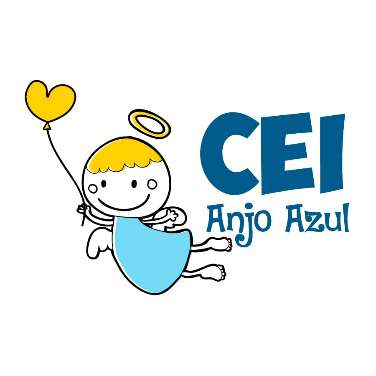 CENTRO DE EDUCAÇÃO INFANTIL ANJO AZULRua 31 de Março/nº 1508Lacerdópolis – SCCEP: 89660 000 Fone: (49) 3552 0279E mail: ceianjoazullacerdopolis@gmail.com                     Blog: www.ceianjoazul.blogspot.comPROFESSORA: TAILA COLLETPROFESSORA AUXILIAR: ANA LÚCIA CARBOLIN DRESCHTURMA: BERÇÁRIO II15 HORAS PLATAFORMA/GRUPO WHATSAPPALGUMAS SUGESTÕES DE EXPERIÊNCIAS:SEGUNDA-FEIRA (14/09/2020) À SEXTA-FEIRA (18/09/2020).Essa semana a nossa proposta de experiências será sobre a PRIMAVERA:Vamos iniciar essa semana observando essa estação tão bela?Terão apenas que ir a algum quintal, jardim, sacada, etc., e observar o que a estação PRIMAVERA trás para nós, suas cores, formas, texturas, entre outros.Vamos trabalhar com texturas?Nesta proposta feita com papelão, a criança tem a possibilidade de observar as texturas pelo formato recortado no papelão. Para isso, pegue um papelão, desenhe algum animal ou forma, recorte e observe através dele as paisagens da primavera. 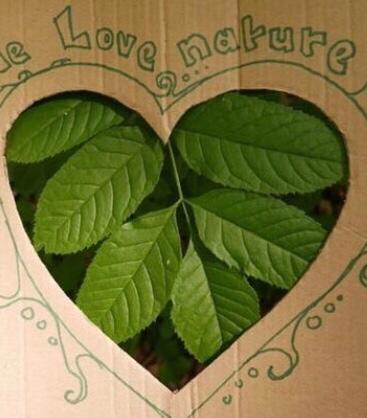 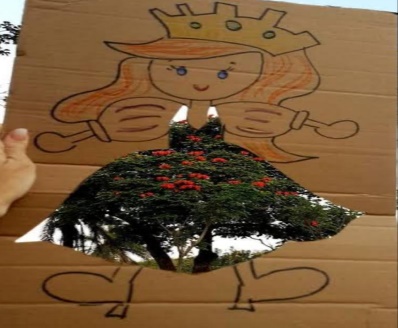 Vamos criar um tabuleiro da primavera?O primeiro passo é colher do jardim ou quintal, folhas e flores da primavera. Em seguida, em uma bacia com água colocar as folhas e flores dentro uma de cada vez, para ficar manipulando e para combater esse calorzinho de primavera (poderá utilizar junto também potes, colheres, entre outros).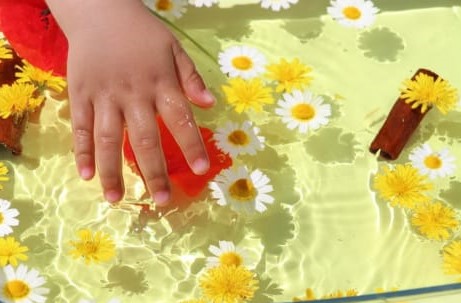 Chegou a hora da pintura, vamos usar tinta?Com tinta guache ou caseira, e com auxilio de um familiar, com os dedos e mãos desenhar o que foi observado em uma folha de papel.SEGUE ALGUMAS IMAGENS DA INTERNET DE OUTRAS CRIANÇAS QUE REALIZARAM ESSA EXPERIÊNCIA :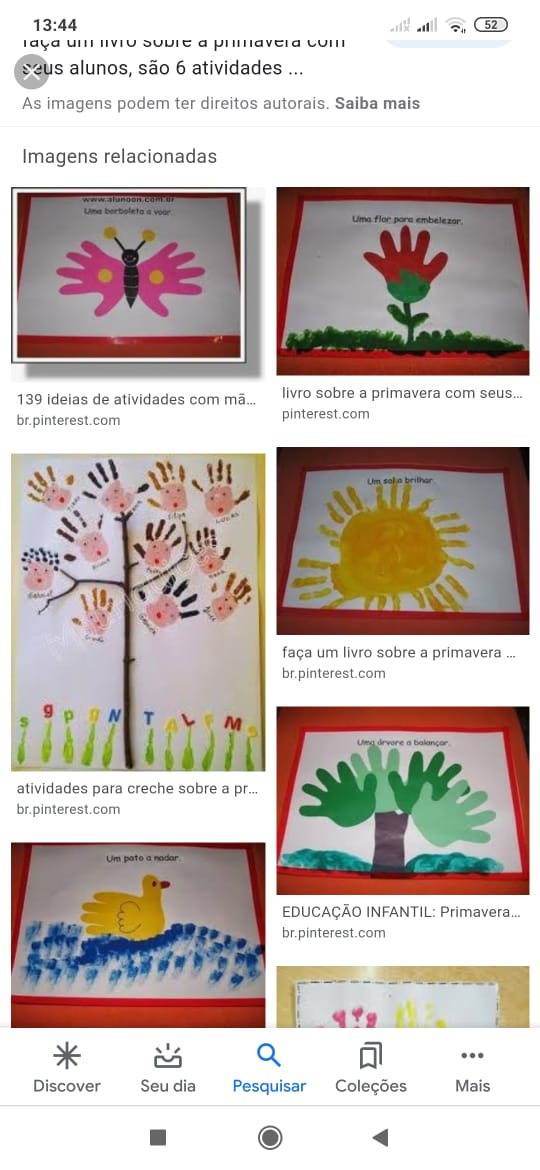 Hora de cuidar da natureza!Que tal plantarmos uma flor ou uma árvore? Além de estarmos ajudando a natureza também será muito divertido! Esperamos as fotos de vocês com a plantinha!PEDIMOS QUE NOS MANDEM FOTO DE PELO MENOS UMA EXPERIÊNCIA REALIZADA NA SEMANA, GRATAS!QUALQUER DÚVIDA ESTAMOS A DISPOSIÇÃO VIA WHATSAPP!DESEJAMOS A TODOS UMA MARAVILHOSA SEMANA! BEIJINHOS PROF TAILA E PROF ANA.